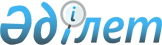 Атырау облысы әкімдігінің 2015 жылғы 10 шілдедегі № 213 "Архивтік анықтамалар беру" мемлекеттік көрсетілетін қызмет регламентiн бекіту туралы" қаулысына өзгеріс енгізу туралы
					
			Күшін жойған
			
			
		
					Атырау облысы әкімдігінің 2018 жылғы 24 сәуірдегі № 92 қаулысы. Атырау облысының Әділет департаментінде 2018 жылғы 14 мамырда № 4149 болып тіркелді. Күші жойылды - Атырау облысы әкімдігінің 2019 жылғы 17 шілдедегі № 147 (алғашқы ресми жарияланған күнінен кейін күнтізбелік он күн өткен соң қолданысқа енгізіледі) қаулысымен
      Ескерту. Күші жойылды - Атырау облысы әкімдігінің 17.07.2019 № 147 (алғашқы ресми жарияланған күнінен кейін күнтізбелік он күн өткен соң қолданысқа енгізіледі) қаулысымен.
      "Мемлекеттік көрсетілетін қызметтер туралы" Қазақстан Республикасының 2013 жылғы 15 сәуірдегі Заңының 16-бабының 3-тармағына және "Құқықтық актілер туралы" Қазақстан Республикасының 2016 жылғы 6 сәуірдегі Заңының 26-бабына сәйкес Атырау облысы әкімдігі ҚАУЛЫ ЕТЕДІ:
      1. Атырау облысы әкімдігінің 2015 жылғы 10 шілдедегі №213 "Архивтік анықтамалар беру" мемлекеттік көрсетілетін қызмет регламентiн бекіту туралы" қаулысына (Нормативтік құқықтық актілерді мемлекеттік тіркеу тізілімінде №3276 болып тіркелген, 2015 жылы 20 тамызда "Атырау" газетінде жарияланған) келесі өзгеріс енгізілсін:
      қосымшада:
      3-тармақ келесі редакцияда мазмұндалсын:
       "3. Мемлекеттік көрсетілетін қызмет нәтижесі – әлеуметтік-құқықтық сипаттағы келесі мәліметтерді: жұмыс өтілін, жалақы мөлшерін, жасын, отбасының құрамын, білімін, марапатталғанын, зейнетақы жарналары мен әлеуметтік төлемдердің аударылуын, ғылыми дәрежелер мен атақтардың берілуін, жазатайым оқиғаны, емделуде немесе қоныс аударуда болуын, қуғын-сүргінге ұшырағанын, жаппай саяси қуғын-сүргiндер құрбандарын ақтау, экологиялық апат аймақтарында тұрғанын, бас бостандығынан айыру жерлерінде болғанын, азаматтық хал актілері, құқық белгілеуші және сәйкестендіру құжаттары жөніндегі мәліметтерді растау туралы Қазақстан Республикасы Мәдениет және спорт министрінің 2014 жылғы 22 желтоқсандағы № 145 бұйрығымен (Нормативтік құқықтық актілерді мемлекеттік тіркеу тізілімінде № 10127 болып тіркелген) бекітілген Ұлттық архив қорының құжаттарын, басқа да архив құжаттарын мемлекеттік және арнаулы мемлекеттік архивтермен толықтыру, сақтау, есепке алу және пайдалану қағидаларының 60-қосымшасына сәйкес нысан бойынша архивтік анықтама немесе олардың болмауы туралы жауап.
      Мемлекеттік қызметті көрсету нәтижесін беру нысаны – электронды немесе қағаз түрінде.
      Порталда электрондық архивтік анықтама не сұратылған мәліметтердің болмауы туралы жауап беріледі.".
      2. Осы қаулының орындалуын бақылау Атырау облысы әкімінің орынбасары Н.С. Сайлауоваға жүктелсін.
      3. Осы қаулы әділет органдарында мемлекеттік тіркелген күннен бастап күшіне енеді және ол алғашқы ресми жарияланған күнінен кейін күнтізбелік он күн өткен соң қолданысқа енгізіледі.
					© 2012. Қазақстан Республикасы Әділет министрлігінің «Қазақстан Республикасының Заңнама және құқықтық ақпарат институты» ШЖҚ РМК
				
      Облыс әкімі 

Н. Ноғаев
